คู่มือแบบฟอร์มการจัดซื้อจัดจ้างตามพระราชบัญญัติการจัดซื้อจัดจ้างและการบริหารพัสดุภาครัฐ พ.ศ. ๒๕๖๐วิธีเฉพาะเจาะจง (กรณีวงเงินไม่เกิน ๕,๐๐๐ บาท)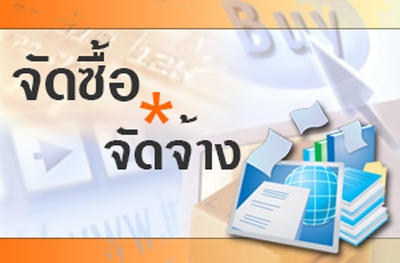 						    กลุ่มงานบริหารทั่วไป  งานพัสดุ                                                   สำนักงานสาธารณสุขจังหวัดอ่างทอง						สารบัญลำดับ 										เอกสารหมายเลขรายงานขอซื้อ/ขอจ้าง								๑   ๒.   ใบเสนอราคา                                                                                                ๒๓.   รายงานผลการพิจารณาและขออนุมัติสั่งซื้อสั่งจ้าง					๓๔.   คำสั่งประกาศผู้ชนะการเสนอราคา							๔๕.   ใบสั่งซื้อ/สั่งจ้าง 								           ๕๖.   ใบตรวจรับจัดซื้อ/จัดจ้าง							           ๖๗.   รายงานผลการตรวจรับพัสดุ							           ๗๘.    แบบแสดงความบริสุทธิ์ใจในการจัดซื้อจัดจ้าง					           ๘๙.   สรุปเอกสารประกอบในการจัดซื้อ/จ้าง		                                            ๙หมายเหตุ : กฎกระทรวง เรื่อง กำหนดวงเงินการจัดซื้อจัดจ้างพัสดุโดยวิธีเฉพาะเจาะจง วงเงินการจัดซื้อจัดจ้างที่               ไม่ทำข้อตกลงเป็นหนังสือ และวงเงินการจัดซื้อจัดจ้างในการแต่งตั้งผู้ตรวจรับพัสดุ พ.ศ.๒๕๖๐              ข้อ ๔ ในกรณีที่การจัดซื้อจัดจ้างมีวงเงินเล็กน้อยไม่เกิน ๑๐๐,๐๐๐ บาท จะไม่ทำ                     ข้อตกลงเป็นหนังสือไว้ต่อกันก็ได้ แต่ต้องมีหลักฐานในการจัดซื้อจัดจ้างนั้น           งานพัสดุ กลุ่มงานบริหารทั่วไป จะทำใบสั่งซื้อสั่งจ้างในกรณีวงเงินจัดซื้อ/จัดจ้าง เกิน ๑๐,๐๐๐ บาท            เอกสารหมายเลข ๑                                       บันทึกข้อความ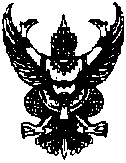 ส่วนราชการ....................................................    โทร. ................................................................................ที่ อท................................................               วันที่   …………………………………………………………………เรื่อง   รายงานขอซื้อ/ขอจ้าง........................................................................................................................เรียน   ผู้ว่าราชการจังหวัดอ่างทอง (สาธารณสุขอำเภอ...../ผู้อำนวยการ..... ปฏิบัติราชการแทน)ด้วย..............................................................................................มีความประสงค์ขออนุมัติซื้อ/จ้าง...............................................................................................................ดังรายละเอียดต่อไปนี้๑. เหตุผลความจำเป็น   เนื่องจาก........................................................................................................................................................................................................................................................................................................................๒. รายละเอียดของพัสดุ              รายละเอียด/คุณลักษณะ(ที่สั่งซื้อ/จ้าง).....................................................................................................................................................................................................................................................................๓. ราคากลางและรายละเอียดของทางราชการ               จำนวนเงิน...............................บาท(................................................................................)๔.  วงเงินที่จะ(ซื้อหรือจ้าง)                เงินงบประมาณ/บำรุง...................................จำนวนเงิน..................................................บาท(........................................................................)๕. กำหนดเวลาที่ต้องการใช้พัสดุนั้น หรือให้งานนั้นแล้วเสร็จ              กำหนดเวลาการส่งมอบพัสดุ   หรืองานแล้วเสร็จภายใน.............................วัน นับถัดจากวันลงนามในใบสั่งซื้อ/จ้าง           ๖. วิธีที่จะ(ซื้อหรือจ้าง)  และเหตุผลที่ต้อง (ซื้อหรือจ้าง)                     ดำเนินการ(ซื้อหรือจ้าง)……………………………………………..……เนื่องจากการจัดซื้อจัดจ้างพัสดุที่มีการผลิต  จำหน่าย  ก่อสร้าง  หรือให้บริการทั่วไปและมีวงเงินในการจัดซื้อจัดจ้างครั้งหนึ่งไม่เกินวงเงินตามที่กำหนดในกฎกระทรวง๗. หลักเกณฑ์การพิจารณาคัดเลือกข้อเสนอ                      การพิจารณาคัดเลือกข้อเสนอโดยใช้เกณฑ์ราคา๘. การขออนุมัติแต่งตั้งคณะกรรมการต่าง ๆ นาย/นาง. ............................................................ผู้ตรวจรับพัสดุอำนาจและหน้าที่	ทำการตรวจรับพัสดุให้เป็นไปตามเงื่อนไขของสัญญาหรือข้อตกลงนั้น    											  /จึงเรียน...                                                      -๒- จึงเรียนมาเพื่อโปรดพิจารณา  หากเห็นชอบขอได้โปรด อนุมัติให้ดำเนินการตามรายละเอียดในรายงานขอซื้อ/ขอจ้างดังกล่าวข้างต้น                                                        ลงชื่อ...................................................                                                            ( ...................................................)                                                                           เจ้าหน้าที่                                                       ลงชื่อ...................................................                                                            (....................................................)                                                                      หัวหน้าเจ้าหน้าที่	       อนุมัติ	                                                             ลงชื่อ ..................................................................                                                                         (...................................................................)                                                            ตำแหน่ง   ..........................................ปฏิบัติราชการแทน                                                                               ผู้ว่าราชการจังหวัดอ่างทองเอกสารหมายเลข ๒ใบเสนอราคา                                                                     วันที่ …....... เดือน …...........……... พ.ศ. .................บริษัท/หุ้นส่วน/เจ้าของร้าน .....................................................................   สำนักงานเลขที่ ..............................      หมู่ที่ ............. ถนน ...........................  ตำบล ..........................   อำเภอ .......................  จังหวัด.......................ชื่อผู้ประกอบการ....................................................  ทะเบียนนิติบุคคล/ทะเบียนพาณิชย์ ..................................เลขที่ประจำตัวผู้เสียภาษี ..................................... เลขบัตรประจำตัวประชาชน ................................................โทร.................................................อีเมลล์............................................................. ขอยื่นใบเสนอราคาต่อ สำนักงานสาธารณสุขอำเภอ..../โรงพยาบาล.................  ดังรายการข้างล่างนี้                                        ลงชื่อ.................................................. บริษัท/หุ้นส่วนจำกัด/เจ้าของร้าน                                                       (..............................................)						                     		เอกสารหมายเลข ๓                                              บันทึกข้อความส่วนราชการ....................................................    โทร. ................................................................................ที่ อท...............................................................วันที่   ………………………………………………………………………เรื่อง    รายงานผลการพิจารณาและขออนุมัติสั่งซื้อสั่งจ้าง.เรียน   ผู้ว่าราชการจังหวัดอ่างทอง (สาธารณสุขอำเภอ...../ผู้อำนวยการ..... ปฏิบัติราชการแทน)ขอรายงานผลการพิจารณา.................................................................โดยวิธีเฉพาะเจาะจงดังนี้เกณฑ์การพิจารณาผลการยื่นข้อเสนอครั้งนี้  จะพิจารณาตัดสินโดยใช้หลักเกณฑ์ราคา            สำนักงานสาธารณสุขอำเภอ..../โรงพยาบาล....พิจารณาแล้ว เห็นสมควร จัดซื้อ/จ้างจากผู้เสนอราคาดังกล่าว         จึงเรียนมาเพื่อโปรดพิจารณา  หากเห็นชอบขอได้โปรดอนุมัติให้สั่งซื้อ/สั่งจ้างจากผู้เสนอราคาดังกล่าว                                                                               ลงชื่อ...................................................                                                                                    ( ...................................................)                                                                                                 เจ้าหน้าที่                                                                              ลงชื่อ....................................................                                                                                      (.................................................)                                                                                               หัวหน้าเจ้าหน้าที่                                                                       อนุมัติ                                                                             ลงชื่อ   .........................................................                                                                                           (......................................................)                                                                             ตำแหน่ง .............................ปฏิบัติราชการแทน                                                                                                ผู้ว่าราชการจังหวัดอ่างทอง									เอกสารหมายเลข ๔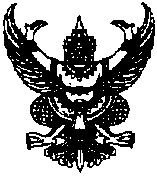                                                      ประกาศจังหวัดอ่างทอง                 เรื่อง   ประกาศผู้ชนะการเสนอราคา ซื้อ/จ้าง.................................โดยวิธีเฉพาะเจาะจง                                     -----------------------------------------------------------ตามที่ สำนักงานสาธารณสุขอำเภอ......./โรงพยาบาล............  ได้มีโครงการจัดซื้อ/จ้าง...........................โดยวิธีเฉพาะเจาะจง นั้น             จัดซื้อ/จัดจ้าง....................................จำนวน..........รายการ ผู้ได้รับการคัดเลือกได้แก่..............................โดยเสนอราคาต่ำสุด เป็นจำนวนเงิน........................................(....................................................................)รวมภาษีมูลค่าเพิ่มและภาษีอื่น  ค่าขนส่ง  ค่าจดทะเบียน  และค่าใช้จ่ายอื่น ๆ ทั้งปวง                                                   ประกาศ  ณ  วันที่  .............................................................                                                           ลงชื่อ   ...................................................................                                                                         (...................................................................)                                                          ตำแหน่ง ......................................ปฏิบัติราชการแทน                                                                               ผู้ว่าราชการจังหวัดอ่างทอง   เอกสารหมายเลข ๕                                                        ใบสั่งซื้อ/สั่งจ้างผู้ขาย/ผู้รับจ้าง..............................................                ใบสั่งซื้อ/สั่งจ้างเลขที่....................../.................ที่อยู่ เลขที่.....................................................                วันที่..................................................................โทรศัพท์.......................................................                 ส่วนราชการ.......................................................เลขประจำตัวผู้เสียภาษี.................................                ที่อยู่...................................................................เลขที่บัญชีเงินฝาก........................................                 โทรศัพท์ ............................................................ชื่อบัญชี.........................................................ธนาคาร..........................................................     ตามที่......................................................ได้เสนอราคาไว้ต่อ.................................................ซึ่งได้รับราคาและตกลงซื้อ/จ้าง  ตามรายการดังต่อไปนี้การสั่งซื้อ/สั่งจ้าง อยู่ภายใต้เงื่อนไขดังต่อไปนี้กำหนดส่งมอบภายใน.................... วัน  นับถัดจากวันที่ผู้รับจ้างได้รับใบสั่งซื้อ/สั่งจ้าง  ครบกำหนดส่งมอบวันที่.....................................................................................            3.    สถานที่ส่งมอบ  ณ  .............................................................................................     4.    ระยะเวลารับประกัน ……..…………………..........      5.    สงวนสิทธิ์ค่าปรับกรณีส่งมอบเกินกำหนดโดยคิดค่าปรับเป็นรายวันในอัตราร้อยละ ....................             (กรณีจ้างให้ระบุร้อยละ 0.1 กรณีซื้อให้ระบุ 0.2) ของราคาสิ่งของที่ยังไม่ได้รับมอบ            (กรณีจ้างต้องไม่ต่ำกว่าวัน 100 บาท)     6.     ส่วนราชการสงวนสิทธิ์ที่จะไม่รับมอบถ้าปรากฏว่าสินค้านั้นมีลักษณะ  ไม่ตรงตามรายการที่ระบุ            ไว้ในใบสั่งซื้อกรณีนี้ผู้ขายจะต้องดำเนินการเปลี่ยนใหม่ให้ถูกต้องตามใบสั่งซื้อทุกประการ     7.    กรณีงานจ้าง  ผู้รับจ้างจะต้องไม่เอางานทั้งหมดหรือแต่บางส่วนแห่งสัญญานี้ไปจ้างช่วงอีกทอดหนึ่งเว้นแต่การจ้างงานแต่บางส่วนที่ได้รับอนุญาตเป็นหนังสือจากผู้ว่าจ้างแล้ว  การที่ผู้ว่าจ้างได้อนุญาตให้จ้างช่วงงานแต่บางส่วนดังกล่าวนั้นไม่เป็นเหตุให้ผู้รับจ้างหลุดพ้นจากความรับผิดหรือพันธะหน้าที่ตามสัญญานี้  และผู้รับจ้างจะยังคงต้องรับผิดในความผิดและความประมาทเลินเล่อของผู้รับจ้างช่วง  หรือของตัวแทนหรือลูกจ้างของผู้รับจ้างช่วงนั้นทุกประการกรณีผู้รับจ้างไปจ้างช่วงงานแต่บางส่วน  โดยฝ่าฝืนความในวรรคหนึ่ง  ผู้รับจ้างต้องชำระค่าปรับให้แก่ผู้ว่าจ้างเป็นจำนวนเงินในอัตราร้อยละ 10 (สิบ)  ของวงเงินของงานที่จ้างช่วงตามสัญญา  ทั้งนี้ไม่ตัดสิทธิผู้ว่าจ้างในการบอกเลิกสัญญา/8.การประเมินผล...-2-    8.  การประเมินผลการปฏิบัติงานของผู้ประกอบการ  หน่วยงานของรัฐสามารถนำผลการปฏิบัติงานแล้วเสร็จ  ตามสัญญาหรือข้อตกลงของคู่สัญญาเพื่อนำมาประเมินผลการปฏิบัติงานของผู้ประกอบการ                                           (ลงชื่อ)……………………………………………….…..ผู้สั่งซื้อ/สั่งจ้าง	                                           (………………………………………………)			            ตำแหน่ง         หัวหน้าเจ้าหน้าที่                                           วันที่..……...เดือน............................... พ.ศ…………….....                                                  (ลงชื่อ)……………………………………………......ผู้รับจ้าง                                                      (...................................................)                                             ตำแหน่ง  ผู้จัดการ.......................................                                            วันที่.............เดือน................................พ.ศ....................หมายเหตุ    การติดอากรแสตมป์ให้เป็นไปตามประมวลกฎหมายรัษฎากร  หากต้องการให้ใบสั่งจ้างมีผลตาม                กฎหมาย                                              เอกสารหมายเลข ๖ใบตรวจรับการจัดซื้อ/จัดจ้าง                                                                          วันที่…..........................................................…....	ตามใบสั่งซื้อ/จ้าง เลขที่….................../.........................ลงวันที่..............................................................สำนักงานสาธารณสุขอำเภอ...../โรงพยาบาล.....ได้ตกลงซื้อ/จ้างกับ................(ผู้ขาย/ผู้รับจ้าง).........................สำหรับโครงการ ซื้อ/จ้าง..............................โดยวิธีเฉพาะเจาะจงเป็นจำนวนเงินทั้งสิ้น ....................................(...................................................................................)                     ผู้ตรวจรับพัสดุ  ได้ตรวจรับพัสดุแล้วผลปรากฏว่า                     ๑.ผลการตรวจรับ                            ถูกต้อง                                       ครบถ้วนตามสัญญา                                       ไม่ครบถ้วนตามสัญญา                     ๒.ค่าปรับ                                       มีค่าปรับ                                       ไม่มีค่าปรับ                     ๓.การเบิกจ่ายเงิน                                 เบิกจ่ายเงิน เป็นจำนวนเงินทั้งสิ้น...............................บาท                                                                          ลงชื่อ...............................................ผู้ตรวจรับ                                                                                 (...........................................)เอกสารหมายเลข  ๗				บันทึกข้อความ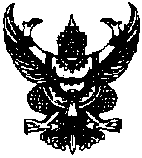 ส่วนราชการ................................................................โทร. ..........................................................................ที่ อท..........................................................................วันที่............................................................................เรื่อง   รายงานผลการตรวจรับพัสดุเรียน   ผู้ว่าราชการจังหวัดอ่างทอง (สาธารณสุขอำเภอ...../ผู้อำนวยการ..... ปฏิบัติราชการแทน)	          ตามรายงานขอซื้อ/ขอจ้าง .......................................................... ลงวันที่................................. ได้แต่งตั้งให้ข้าพเจ้าผู้มีนามข้างท้ายเป็นผู้ตรวจรับพัสดุ นั้น  ข้าพเจ้าได้ดำเนินการตรวจรับพัสดุ  จาก...........(ผู้ขาย/ผู้รับจ้าง).........................................ตามเงื่อนไขใบสั่งซื้อสั่งจ้าง เลขที่  ........................./............................  ลงวันที่  ...............................................จำนวนเงิน...............................(.................................) ซึ่งผู้ขาย/ผู้รับจ้างได้นำสิ่งของตามใบสั่งจ้าง มาส่งมอบ  ณ  .......................................................... เมื่อวันที่............................................................. เป็นจำนวนครบถ้วน ถูกต้อง และมอบให้เจ้าหน้าที่พัสดุเรียบร้อยแล้วจึงเรียนมาเพื่อโปรดทราบ	                                                (ลงชื่อ)…………………………………………..……ผู้ตรวจรับพัสดุ                                                                      ( ........................................... )เรียน      ผู้ว่าราชการจังหวัดอ่างทอง (สาธารณสุขอำเภอ...../ผู้อำนวยการ..... ปฏิบัติราชการแทน)       -  ผู้ตรวจรับพัสดุ  ได้ทำการตรวจรับพัสดุและรายงานผลให้ทราบ           ตามระเบียบ ฯ ข้อ  ๑๗๕(๔)            -  จึงเรียนมาเพื่อโปรดทราบ                ลงชื่อ...............................................					                                                             (...........................................)                           หัวหน้าเจ้าหน้าที่                                                                      ทราบ                                                                     ลงชื่อ...............................................                                                                           (................................................)                                                                     ตำแหน่ง ...................................ปฏิบัติราชการแทน                                                                              ผู้ว่าราชการจังหวัดอ่างทอง                                             เอกสารหมายเลข ๘แบบแสดงความบริสุทธิ์ใจในการจัดซื้อจัดจ้างของหน่วยงานในการเปิดเผยข้อมูลความขัดแย้งทางผลประโยชน์ของหัวหน้าเจ้าหน้าที่  เจ้าหน้าที่  และผู้ตรวจรับพัสดุ-----------------------------------------ข้าพเจ้า.............................................................................................หัวหน้าเจ้าหน้าที่ข้าพเจ้า...............................................................................................เจ้าหน้าที่ข้าพเจ้า..............................................................................................ผู้ตรวจรับพัสดุ		ขอให้คำรับรองว่าไม่มีความเกี่ยวข้องหรือมีส่วนได้ส่วนเสียไม่ว่าโดยตรงหรือโดยอ้อม หรือผลประโยชน์ใดๆ ที่ก่อให้เกิดความขัดแย้งทางผลประโยชน์กับผู้ขาย ผู้รับจ้าง ผู้เสนองาน หรือผู้ชนะประมูลหรือผู้มีส่วนเกี่ยวข้องที่เข้ามามีนิติสัมพันธ์ และวางตัวเป็นกลางในการดำเนินการเกี่ยวกับการพัสดุ ปฏิบัติหน้าที่ด้วยจิตสำนึกด้วยความโปร่งใส สามารถให้มีผู้เกี่ยวข้องตรวจสอบได้ทุกเวลา มุ่งประโยชน์ส่วนรวมเป็นสำคัญตามที่ระบุไว้ในประกาศสำนักงานปลัดกระทรวงสาธารณสุขว่าด้วยแนวทางในการปฏิบัติในหน่วยงานด้านการจัดซื้อจัดจ้าง พ.ศ.๒๕๖๐หากปรากฏว่าเกิดความขัดแย้งทางผลประโยชน์ระหว่างข้าพเจ้ากับผู้ขาย ผู้รับจ้าง ผู้เสนอราคา หรือผู้ชนะประมูล หรือผู้มีส่วนเกี่ยวข้องที่เข้ามามีนิติสัมพันธ์  ข้าพเจ้าจะรายงานให้ทราบโดยทันทีลงนาม..............................................หัวหน้าเจ้าหน้าที่     ลงนาม..................................................เจ้าหน้าที่(...........................................)                                  (...............................................)ลงนาม.................................................ผู้ตรวจรับพัสดุ          (...........................................)เอกสารหมายเลข ๙สรุปเอกสารประกอบในการจัดซื้อบันทึกขออนุมัติในหลักการ/ รายละเอียดของพัสดุที่ต้องการซื้อ/รายละเอียดคุณลักษณะเฉพาะ(สเปค) /TORใบเสนอราคา/เอกสารหลักฐานของผู้เสนอราคา                   ๓.  รายงานขอซื้อ/ขอจ้าง                                                               ๔.  รายงานผลการพิจารณาและขออนุมัติสั่งซื้อ                               ๕.  ประกาศผู้ชนะการเสนอราคา                                       ๖.  ใบสั่งซื้อ/ผู้ขายต้องลงนาม ใบสั่งจ้าง/ติดอากรแสตมป์พันละ ๑ บาท /พร้อมลงนาม                                                                    ๗.  ใบตรวจรับพัสดุ                   ๘.  รายงานผลการตรวจรับพัสดุ                   ๙.  แบบแสดงความบริสุทธิ์ใจในการจัดซื้อจัดจ้าง                                             ............................................................................ลำดับรายการจำนวนหน่วย ราคาต่อ  จำนวนเงิน ที่รายการจำนวนหน่วย หน่วย  (บาท) ราคาสินค้าราคาสินค้าราคาสินค้าราคาสินค้าราคาสินค้าภาษีมูลค่าเพิ่มภาษีมูลค่าเพิ่มภาษีมูลค่าเพิ่มภาษีมูลค่าเพิ่มภาษีมูลค่าเพิ่ม ตัวอักษร  (.................... .................................)                              รวมเป็นเงินทั้งสิ้น ตัวอักษร  (.................... .................................)                              รวมเป็นเงินทั้งสิ้น ตัวอักษร  (.................... .................................)                              รวมเป็นเงินทั้งสิ้น ตัวอักษร  (.................... .................................)                              รวมเป็นเงินทั้งสิ้น ตัวอักษร  (.................... .................................)                              รวมเป็นเงินทั้งสิ้นหมายเหตุ : บริษัท/ห้างฯ/ร้าน ยืนยันราคาตามที่ได้เสนอมานี้เป็นเวลา...... วัน นับตั้งแต่วันที่ที่แจ้งใบ                เสนอราคานี้หมายเหตุ : บริษัท/ห้างฯ/ร้าน ยืนยันราคาตามที่ได้เสนอมานี้เป็นเวลา...... วัน นับตั้งแต่วันที่ที่แจ้งใบ                เสนอราคานี้หมายเหตุ : บริษัท/ห้างฯ/ร้าน ยืนยันราคาตามที่ได้เสนอมานี้เป็นเวลา...... วัน นับตั้งแต่วันที่ที่แจ้งใบ                เสนอราคานี้หมายเหตุ : บริษัท/ห้างฯ/ร้าน ยืนยันราคาตามที่ได้เสนอมานี้เป็นเวลา...... วัน นับตั้งแต่วันที่ที่แจ้งใบ                เสนอราคานี้หมายเหตุ : บริษัท/ห้างฯ/ร้าน ยืนยันราคาตามที่ได้เสนอมานี้เป็นเวลา...... วัน นับตั้งแต่วันที่ที่แจ้งใบ                เสนอราคานี้หมายเหตุ : บริษัท/ห้างฯ/ร้าน ยืนยันราคาตามที่ได้เสนอมานี้เป็นเวลา...... วัน นับตั้งแต่วันที่ที่แจ้งใบ                เสนอราคานี้รายการพิจาณาผู้ชนะการเสนอราคาราคาที่เสนอราคาที่ตกลงชื้อหรือจ้างรวมลำดับที่รายการจำนวน(หน่วย)ราคาหน่วยละ(บาท)จำนวนเงิน(บาท)๑……………..๒………………ตัวอักษร) (.............................................................................)ตัวอักษร) (.............................................................................)ตัวอักษร) (.............................................................................)รวมเป็นเงินตัวอักษร) (.............................................................................)ตัวอักษร) (.............................................................................)ตัวอักษร) (.............................................................................)ภาษีมูลค่าเพิ่มตัวอักษร) (.............................................................................)ตัวอักษร) (.............................................................................)ตัวอักษร) (.............................................................................)รวมเป็นเงินทั้งสิ้น